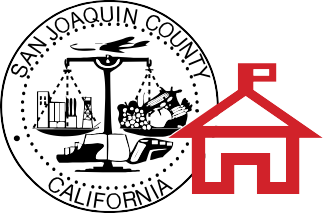 San Joaquin County Office of EducationJames A. Mousalimas, County Superintendent of Schools2 de febrero del 2015Queridos Padres,De acuerdo al Departamento de Salud Pública de California, el número de casos de sarampión continúa aumentando en California. Como ustedes ya sabrán, el Sarampión es una enfermedad altamente infecciosa, esta enfermedad se transmite en el aire, ya que típicamente empieza con fiebre, tos, secreción nasal, ojos rojos y dentro de pocos días aparece una erupción roja, generalmente empieza en la cara y luego se extiende  hacia abajo, en el resto del cuerpo. El virus del sarampión puede vivir durante una hora sobre una superficie o en un espacio en el aire donde la persona infectada estuvo tosiendo o estornudando. Si otras personas respiran el aire contaminado o tocan la superficie contaminada, y después se tocan sus ojos, nariz o boca, ellos pueden llegar a infectarse. El sarampión es mucho muy contagioso ya que si una persona lo tiene, el 90% de la gente cercana a esa persona, y quienes que no han sido vacunados, también serán infectados. En un promedio básico, una persona con sarampión puede infectar a 18 personas, si no han sido vacunadas. Las personas infectadas pueden extender el sarampión a otros desde cuatro días antes, hasta cuatro días después de que aparezca el sarpullido. Aproximadamente tres de cada 10 personas que se infectan del sarampión desarrollará una o más complicaciones, incluyendo neumonía, infecciones del oído o diarrea. Las complicaciones son más comunes en los adultos y niños.Si su hijo no ha sido vacunado para el sarampión y es elegible para la recibir la vacuna, es urgente y muy  importante que usted llame a su médico y pida que su hijo o hija reciban la vacuna contra el sarampión. Hay algunas personas que no pueden ser vacunados contra el sarampión. Por lo tanto, el tener a otros que si pueden ser vacunados ayuda a proteger a aquellas personas que no pueden recibir la vacuna. Estas personas que no pueden ser vacunadas pueden incluir, pero no se limitan a, los bebés muy pequeños y los niños (menores de 5 años de edad), los niños o adultos con un sistema inmunológico muy débil como aquellas con leucemia, cáncer e infectados con el HIV (virus del sida), y las mujeres embarazadasSi usted considera que su hijo o hija han sido expuestos al sarampión, por favor, manténgalos en casa y en póngase en contacto con su proveedor de servicios médicos para continuar con los  siguientes pasos, así como también llame a la escuela para informarles. Si aparece un caso de sarampión dentro de nuestra comunidad escolar, los estudiantes que no han recibido la vacuna contra el sarampión serán enviados a casa (excluidos) de la escuela. Si usted tiene preguntas, póngase en contacto con su proveedor de servicios médicos. Atentamente,Donna Beckman, Coordinadora de Servicios de Salud de SJCOE Teléfono celular del trabajo: (209) 603-6916 